Pressemeddelelse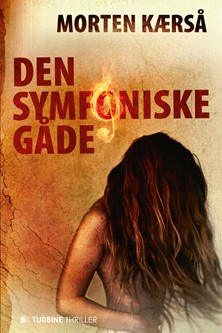 Udkommer den 30. marts 2017Den symfoniske gåde // Morten KærsåTURBINE 2017 // ISBN: 978-87-406-1524-1 // 248 sider // Vejl. pris. 299,95 kr.For yderligere information kontakt presseansvarlig, Signe Haahr Lindegaard, signe@turbine.dkEn symfoni af spænding og mordMord, sex, penge, afpresning og intriger. Det går ikke stille for sig, når Morten Kærsås unavngivne hovedperson i krimien ’Den symfoniske gåde’ blandes ind i lyssky affærer, mens han forsøger at komponere en storslået symfoni til DR.Morten Kærså, der af mange er kendt fra Sneakers og Moonjam, samt manden bag en række 80’er-hits som "Gennem ild og vand", ”Bag de blå bjerge” og "Sui, Sui", debuterede i 2012 som krimiforfatter med romanen Den uskyldige morder. En roman, som udgjorde første del i en trilogi om en unavngiven musiker, der kæmper med et alkoholproblem. Den uskyldige morder høstede bl.a. fire hjerter i Politiken, hvor Bo Tao Michaëlis kaldte den for ”en velturneret, turbulent og syret krimi fra det danske rockmiljø”.I Kærsås nye roman, Den symfoniske gåde, møder vi igen den navnløse musiker, der, mens han komponerer en stor symfoni til Danmarks Radio, møder en gammel flamme og beslutter, at symfonien skal handle om hende. Men han begår en eklatant fejl; ikke nok med at han er sin kone utro, han får også tændt et håb hos sin ungdomskæreste, som snart bliver til et brændende bål under ham selv og hele hans eksistensgrundlag.Samtidig bliver den navnløse hovedperson inddraget i en finansskandale af dimensioner, der blandt andet omfatter opdagelsen af unge pigers lakerede lig, et off-shore selskab på Cypern fyldt med russisk mafia-kapital, og konfrontationen med en rablende ondskabsfuld rullestolskørende milliardær og dennes livsfarlige veltrænede bror, der ikke skyr nogen midler for at nå deres mål.Den symfoniske gåde er anden del i Morten Kærsås krimi-trilogi om en unavngiven musiker; en musiker, vis skæbne til tider løber parallelt med Kærsås eget liv og karriere.